ANEXO AFormulario Idea - Proyecto YPF S.A.Aclaración: Independientemente de la presentación de esta información, la empresa deberá encontrarse inscripta en la Red de Proveedores (REDEPRO) - WWW.REDEPRO.GOB.AR con la información actualizada.Información de la empresa Razón social: C.U.I.T.: Fecha de constitución: N° Inscripción en el REGISTRO ÚNICO DE LA MATRIZ PRODUCTIVA (R.U.M.P.):N° GEDO de la copia certificada por Escribano Público del Estatuto o Contrato Social, debidamente inscriptos ante la Inspección General de Justicia (IGJ) o Autoridad Local Competente, con firma del Escribano Público legalizada por el respectivo Colegio profesional, de corresponder:N° GEDO de la copia certificada por Escribano Público del instrumento que contenga la última designación de autoridades vigente, debidamente inscripta ante la Inspección General de Justicia (IGJ) o Autoridad Local Competente; o bien copia certificada por Escribano Público del poder que otorgue al apoderado facultades suficientes para obligar a la EMPRESA, efectuando presentaciones en su nombre; dependiendo de si el F2 lo firmara un representante legal o un apoderado. En cualquiera de los casos, la firma del Escribano Público debe estar legalizada por el respectivo Colegio profesional, de corresponder: N° GEDO del último estado contable anual, o del Informe de Estado de Situación Patrimonial del último año fiscal, en caso de tratarse de una presentación realizada por Personas Humanas, suscriptos por Contador Público Nacional cuya firma debe estar certificada por el respectivo consejo profesional:Domicilio Legal:Domicilio Productivo:Ubicación de la planta principal de producción:Datos de los/las propietarios/as o socios/as (completar tabla). En caso de que uno de sus socios sea una sociedad, incorporar un cuadro adicional indicando los socios de la misma que tengan al menos el 10% de participación:Nombre de las personas responsables del Proyecto:     Distribución de la planta de trabajo de la empresa. Colocar la cifra absoluta. Tener en cuenta que la cantidad total aquí declarada deberá ser coincidente con la cantidad de empleados en nómina definida en la última Declaración Jurada del Sistema Único de la Seguridad Social (Formulario 931 AFIP) y lo declarado por la Empresa en la REDEPRO. En caso de que estos datos no coincidan con la REDEPRO, deberá tramitarse su actualización.Actividades orientadas a la innovación:Indique si la empresa realizó alguna de estas actividades en los últimos 5 años. Se detallan actividades científicas, tecnológicas, organizativas, financieras y comerciales que tiene por objeto conducir a la introducción de innovaciones en el mercado. En caso de no haber realizado, marcar la opción “No realizó actividades orientadas a la innovación” ubicada en el final del cuadro.En caso de corresponder, detalle información a las actividades mencionadas en el punto 1.11.1 (incluir resultados alcanzados, área interviniente, detalle de los puestos del personal que realizó las actividades, y otra información relevante si hubiera).Organigrama de la empresa. Suministrar la imagen donde figuren áreas y responsables.Información del Proyecto de inversiónTítulo del Proyecto.El título del proyecto debe ser redactado de manera clara y concisa, que represente el objeto fundamental del mismo. Ejemplo: “Ampliación de la línea de producción XA23 Tubos de acero al carbono de 3,5 pulgadas”Descripción detallada del Proyecto.Describir brevemente la trayectoria de la empresa, en cual cadena de valor se inserta, principales productos, principales mercados y clientes, necesidad o problema identificado, demanda insatisfecha, oportunidad detectada, y de qué manera el proyecto contribuiría a su resolución.Indique con una cruz si es un Proyecto con Perspectiva de Géneros, Diversidad y Discapacidad:Indique con una cruz si es beneficiario de otros programas dependientes del Ministerio de Desarrollo Productivo. En caso de responder “sí”, detalle tipo de beneficio/s, monto/s, sector que lo otorga y actividad financiada. Nota: El financiamiento con ANR en el marco del PRODEPRO será incompatible con otros financiamientos para idénticas actividades otorgados por el Ministerio de Desarrollo Productivo.Detalle tipo de beneficio/s, monto/s, sector que lo otorga y actividad financiada: Descripción de los objetivos del Proyecto.Enunciar cada uno de los objetivos y metas que se pretenden alcanzar a partir de la ejecución del proyecto en forma clara y concisa. Un objetivo es una finalidad a cumplir. Se debe identificar lo que se pretende lograr y la solución, por lo cual, deben ser evaluables y verificables, es decir, deben permitir la comprobación de los resultados al finalizar el proyecto.Por ejemplo, Objetivo general: Aumentar en un 20% la capacidad de producción de la planta.Por ejemplo, Objetivos específicos:Incorporar nuevos diámetros de tuberías (desde/hasta)Abastecer mercados insatisfechos (nacionales/internacionales)Incorporar mano de obra en el área de fundición (10 personas)Modificación del layoutDefinir las actividades a desarrollar para el logro de los objetivos específicos propuestos y sus correspondientes resultados. Los resultados deben ser verificables, esto quiere decir que se deben determinar los indicadores para validar su cumplimiento. Las actividades que aquí se detallan son las mismas que se incluirán en el Cronograma de Ejecución del Proyecto (punto 2.8).*Puede agregar las celdas que considere convenienteDuración del Proyecto en cantidad de meses (máximo 24 meses): Tener en cuenta que el Cronograma de ejecución debe ser coincidente a la duración del proyecto en meses aquí definida y ambos encontrarse comprendidos en el plazo de duración de la sociedad, de conformidad con su Estatuto o Contrato Social y sus modificaciones inscriptas.Cronograma de Ejecución del Proyecto: Completar los casilleros con una “X.Justificación técnica del Proyecto:Dar la argumentación técnica del proyecto que incluya el proceso productivo actual y el proyectado (áreas, sus puestos de trabajo y actividades que realizan); la capacidad instalada y la capacidad instalada utilizada (tanto la actual como la proyectada en unidades por mes o año) indicando cuáles serían las mejoras en capacidad que obtendrían con la inversión; productos y/o mercados actuales y futuros a abastecer con el proyecto; incluir indicadores e información cuantitativa y cualitativa y los resultados esperados. En este apartado tienen que brindar la argumentación para alcanzar los resultados de impacto que figuran en el cuadro del apartado 2.12.Monto total de la inversión proyectada en pesos argentinos (AR$).Este monto es integral, abarca toda la erogación en la que incurre la empresa para la implementación del proyecto. Contempla inversiones en bienes y servicios complementarios a los solicitados, fletes, IVA y otros, además del monto de las herramientas solicitadas al PROGRAMA NACIONAL DE DESARROLLO DE PROVEEDORES (Aporte No Reembolsable y Crédito a Tasa Bonificada).Detalle de las erogaciones de la Inversión solicitada por ANR y/o CTB.Indicar, para cada concepto, el monto en pesos (NETO de IVA) y el porcentaje que éste representa tanto para el aporte empresario como para lo solicitado al Programa Nacional de Desarrollo de Proveedores. Presupuestar los Bienes de Capital y demás conceptos según corresponda. Completar la tabla del beneficio que desee solicitar CTB (Crédito a Tasa Bonificada) - ANR (Aporte No Reembolsable). Para poder acceder al beneficio de ANR deberá demostrar de manera fehaciente que posee el monto del proyecto restante no alcanzado por el ANR.Indicadores de impacto.Completar los indicadores del impacto esperado con valores correspondientes al total de la empresa, antes y después de la ejecución del proyecto. Detallar cifras y/o porcentajes según corresponda. En este punto se debe verificar la información brindada en el punto 2.9 Justificación técnica del proyecto.Declaración de Impacto Ambiental (marcar con una tilde)Especificar los efectos de impacto ambiental si es que hubiese y las medidas y recaudos que se tomarán:Anexo ContableDatos principales (indicar cifras en AR$ según balance):(*) Indicar fechaSituación Patrimonial (indicar cifras en AR$ según balance)(*) Indicar fechaEstado de Resultados (indicar cifras en AR$ según balance):(*) Indicar fechaNota:Todas las manifestaciones efectuadas en el presente se realizan en carácter de Declaración Jurada. La presentación de este formulario implica la aceptación de toda la normativa aplicable al Programa.El solicitante declara tener conocimiento de que la presentación de este formulario no implica la constitución de derecho alguno a su favor ni en grado de expectativa y se compromete a comunicar toda modificación de las circunstancias declaradas en el presente formulario en el término de 72 hs. hábiles de producido hasta la notificación del resultado de su evaluación.Asimismo, se compromete, en caso de resultar beneficiario de alguna de las herramientas previstas en el Programa, a mantener actualizada la información presentada en el REDEPRO hasta la finalización del proyecto, informando todo cambio en el término de 72 hs. hábiles de producido.El solicitante se compromete a realizar los aportes de contraparte a su cargo en tiempo y forma; los que aplicará, junto con los recursos del beneficio en caso de obternerlo, a la estricta y fiel ejecución del Proyecto en los plazos que se establezcan.El solicitante declara bajo juramento que, de aprobarse, el Proyecto contemplará todas las medidas y recaudos necesarios para evitar cualquier tipo de efecto de impacto ambiental negativo y que las acciones a su cargo se desarrollarán con criterios ambientalmente sustentables.El solicitante declara bajo juramento que no existe ningún tipo de participación accionaria y/o vinculación societaria entre la firma cliente y la firma proveedora del “Proyecto Asociativo Cliente-Proveedor”. Declara asimismo que el Proyecto Asociativo se encuentra formalizado en un acuerdo conjunto, instrumentado a través de Carta de Intención o Memorando de Entendimiento firmado digitalmente por los representantes de ambas partes o con certificación de firmas por Escribano Público, o bien mediante la emisión de Notas Reversales firmadas digitalmente o con certificación de firmas por Escribano Público. En cualquier supuesto, el solicitante declara que el instrumento contiene el detalle de los objetivos y alcances de la relación entre las partes, así como también el producto a desarrollar o a adquirir; la empresa que lo producirá; la empresa que lo adquirirá, la cantidad mínima a adquirir y los beneficios esperados por las partes al concretar el Proyecto Asociativo, junto con toda la demás documentación requerida en la Convocatoria en el marco de la cual se efectúa esta presentación.En caso de presentar un “Proyecto con perspectiva de géneros, diversidad y discapacidad”: El solicitante declara bajo juramento que asume el compromiso de que al menos el CINCUENTA POR CIENTO (50%) de las nuevas contrataciones que se efectúen desde la presentación del proyecto hasta la presentación de la rendición de cuentas final correspondan a contrataciones de mujeres, otras identidades no binarias y/o personas con discapacidad. Asimismo, el solicitante se compromete a presentar al término del plazo de ejecución del PROYECTO aprobado, incluida su prórroga si ésta hubiere sido autorizada, en la etapa de las auditorías integrales de cumplimiento, la documentación que acredite de manera fehaciente la contratación del personal supra mencionado que diera origen al beneficio adicional.Personas JurídicasDeclaro:Que la EMPRESA que represento se encuentra constituida en la REPÚBLICA ARGENTINA y/o se encuentra habilitada por los organismos correspondientes para desarrollar actividades dentro de su territorio de acuerdo al régimen jurídico vigente.Que la EMPRESA que represento tiene al menos UN (1) año de actividad económica continúa en la REPÚBLICA ARGENTINA, comprobable mediante la acreditación de ventas, facturación u otro medio análogo.Que la EMPRESA que represento está inscripta en la ADMINISTRACIÓN FEDERAL DE INGRESOS PÚBLICOS (AFIP), entidad autárquica en el ámbito del MINISTERIO DE ECONOMÍA, como EMPRESA industrial o de servicios industriales (para la actividad de “servicios industriales” se aplicará lo dispuesto por el CLASIFICADOR DE ACTIVIDADES ECONÓMICAS -CLAE-, aprobado por la Resolución General AFIP N° 3537/2013, sección C - Industria manufacturera, o la que en el futuro la reemplace).Que la EMPRESA que represento está inscripta en el actual REGISTRO ÚNICO DE LA MATRIZ PRODUCTIVA (R.U.M.P.), creado por Resolución N° 442 de fecha 8 de septiembre de 2016 del ex MINISTERIO DE PRODUCCIÓN y su modificatoria, y en la “Red de Proveedores” (REDEPRO), creada por la Resolución N° 112/20 de la SECRETARÍA DE INDUSTRIA, ECONOMÍA DEL CONOCIMIENTO Y GESTIÓN COMERCIAL EXTERNA y su modificatoria; y que la documentación obrante en ambos se encuentra completa y actualizada.Que presto consentimiento para que se traten de forma automatizada los datos aportados y generados durante la participación de la EMPRESA que represento en el presente Programa, así como también para la publicación de los mismos.Que la EMPRESA que represento no mantiene deudas exigibles de carácter fiscal y/o previsional; ni posee sentencia judicial ni decisión administrativa firme alguna que declare el incumplimiento en materia aduanera, cambiaria, impositiva, o previsional e imponga pago de impuestos, derechos, multas o recargos sin que se haya hecho efectivo dicho pago.Que la EMPRESA que represento no se encuentra alcanzada por ninguna declaración de estado de quiebra, en el supuesto en que no se hubiere dispuesto la continuidad de la explotación, conforme a lo establecido en la Ley Nº 24.522 y sus modificaciones.Que no pesa sobre ninguno de los representantes y/o directores de la EMPRESA condena por cualquier tipo de delito doloso, con penas privativas de la libertad o inhabilitación pendiente de cumplimiento, ni se encuentra transcurriendo un plazo igual al de la condena desde su cumplimiento.Que se ha presentado la documentación pertinente que me habilita a actuar en nombre de la EMPRESA que represento y cuento con capacidades suficientes para obligar a la misma.Personas HumanasDeclaro:Tener al menos UN (1) año de actividad económica continua en la REPÚBLICA ARGENTINA, comprobable mediante la acreditación de ventas, facturación u otro medio análogo.Haber realizado la inscripción en el actual REGISTRO ÚNICO DE LA MATRIZ PRODUCTIVA (R.U.M.P.), creado por Resolución N° 442/16 del ex MINISTERIO DE PRODUCCIÓN y su modificatoria, y en la “Red de Proveedores” (REDEPRO), creada por la Resolución N° 112/20 de la SECRETARÍA DE INDUSTRIA, ECONOMÍA DEL CONOCIMIENTO Y GESTIÓN COMERCIAL EXTERNA y su modificatoria; y que la documentación obrante en ambos se encuentra completa y actualizada.Prestar consentimiento para que se trate de forma automatizada los datos aportados y generados durante la participación en el presente Programa, así como también para la publicación de los mismos.No mantener deudas exigibles de carácter fiscal y/o previsional; ni poseer sentencia judicial o decisión administrativa firme alguna que declare el incumplimiento en materia aduanera, cambiaria, impositiva, o previsional e imponga pago de impuestos, derechos, multas o recargos sin se haya hecho efectivo dicho pago.No haber recibido condena por cualquier tipo de delito doloso, con penas privativas de la libertad o inhabilitación, mientras no haya transcurrido un tiempo igual al de la condena.……………………………………. 	…………………………………….          Lugar y fecha	        						 Firma del Representante     Legal de la Empresa o Apoderado……………………………………	                       ……………………………………             Aclaración			         Carácter de la presentaciónDirecciónCódigo postalLocalidadTeléfono N°ProvinciaPropia o alquiladaE-mailPágina webNombre y apellidoTipo y N° de documento o C.U.I.T., en caso de ser una sociedadParticipación %Participación %%%%Nombre y apellidoCargoTeléfonoCorreo electrónicoCantidad de mujeres, otras identidades no binarias y personas con discapacidadCantidad de varonesACTIVIDADMarque con una cruzInvestigación y desarrollo (I+D) realizado por personal contratado en forma externaInvestigación y desarrollo (I+D) realizado en forma interna por personal de planta de la empresaIngeniería y Diseño industrial (elaboración de proyecto industrial; diseño y desarrollo de productos; ensayos, pruebas y testeos; preparaciones técnicas para la manufactura)Innovaciones tecnológicas en el mercado (introducción exitosa de un nuevo producto o proceso o de una característica particular en un producto con el que el mercado no está familiarizado aún)Transferencia de tecnología (adquisición de patentes y/o licencias para la producción y comercialización de bienes y/o servicios)Registros de propiedad industrial (patentes, modelos de utilidad, modelos y diseños industriales)Adquisición de maquinaria, equipos y tecnologías incorporadas de carácter estratégico (bienes de capital)Publicaciones especializadas (artículos publicados en revistas y/o presentados en congresos)Asistencia a ferias especializadas nacionales e internacionales en calidad de expositoraNo realizó actividades orientadas a la innovaciónSiNoSiNoObjetivo general:	Objetivos específicos:1.2.3.4.OBJETIVO ESPECÍFICOACTIVIDADRESULTADO VERIFICABLEEjemplo:Incorporar nuevos diámetros de tuberías desde 2,5” hasta 3,5”Adquisición de conjuntosde matricería de 2,5”Fotografía de la matricería instalada funcionandoEjemplo:Incorporar nuevos diámetros de tuberías desde 2,5” hasta 3,5”Adquisición e instalación de equipo de soldadura helicoidalFotografía de equipo instalado funcionandoEjemplo:Incorporar nuevos diámetros de tuberías desde 2,5” hasta 3,5”Adquisición e instalación de equipo de control dimensional AZP 4Informe de puesta a punto y fotografía de equipo instalado funcionandoObjetivo Específico 2Actividad 1Resultado de la actividad 1Objetivo Específico 2Actividad 2Resultado de la actividad 2Objetivo Específico 2Actividad 3Resultado de la actividad 3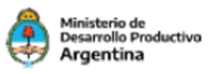 Cronograma de Ejecución del proyectoCronograma de Ejecución del proyectoCronograma de Ejecución del proyectoCronograma de Ejecución del proyectoCronograma de Ejecución del proyectoCronograma de Ejecución del proyectoCronograma de Ejecución del proyectoCronograma de Ejecución del proyectoCronograma de Ejecución del proyectoCronograma de Ejecución del proyectoCronograma de Ejecución del proyectoCronograma de Ejecución del proyectoCronograma de Ejecución del proyectoCronograma de Ejecución del proyectoCronograma de Ejecución del proyectoCronograma de Ejecución del proyectoCronograma de Ejecución del proyectoCronograma de Ejecución del proyectoCronograma de Ejecución del proyectoCronograma de Ejecución del proyectoCronograma de Ejecución del proyectoCronograma de Ejecución del proyectoPrograma de Desarrollo de Proveedores PRODEPROPrograma de Desarrollo de Proveedores PRODEPROPrograma de Desarrollo de Proveedores PRODEPROPrograma de Desarrollo de Proveedores PRODEPROPrograma de Desarrollo de Proveedores PRODEPROPrograma de Desarrollo de Proveedores PRODEPROPrograma de Desarrollo de Proveedores PRODEPROPrograma de Desarrollo de Proveedores PRODEPROPrograma de Desarrollo de Proveedores PRODEPROPrograma de Desarrollo de Proveedores PRODEPROPrograma de Desarrollo de Proveedores PRODEPROPrograma de Desarrollo de Proveedores PRODEPROPrograma de Desarrollo de Proveedores PRODEPROPrograma de Desarrollo de Proveedores PRODEPROPrograma de Desarrollo de Proveedores PRODEPROPrograma de Desarrollo de Proveedores PRODEPROPrograma de Desarrollo de Proveedores PRODEPROPrograma de Desarrollo de Proveedores PRODEPROPrograma de Desarrollo de Proveedores PRODEPROPrograma de Desarrollo de Proveedores PRODEPROPrograma de Desarrollo de Proveedores PRODEPROPrograma de Desarrollo de Proveedores PRODEPROActividadesMes 
1Mes 
2Mes 
3Mes 
4Mes 
5Mes 
6Mes 
7Mes 
8Mes 
9Mes 
10Mes 
11Mes 
12Mes 
13Mes 
14Mes 
15Mes 
16Mes 
17Mes 
18Mes 
19Mes 
20Mes 
21Mes 
22Mes 
23Mes 
24Act. a detallarAct. a detallarAct. a detallarAct. a detallarAct. a detallarAct. a detallarAct. a detallarAct. a detallarAct. a detallarAct. a detallarTotal en pesos AR$Aportes No Reintegrables (ANR)Aportes No Reintegrables (ANR)Aportes No Reintegrables (ANR)Aportes No Reintegrables (ANR)Aportes No Reintegrables (ANR)Aportes No Reintegrables (ANR)Aportes No Reintegrables (ANR)Aportes No Reintegrables (ANR)CONCEPTOCONCEPTOCONCEPTOEmpresaEmpresaPrograma Nacional de Desarrollo de ProveedoresPrograma Nacional de Desarrollo de ProveedoresTotalCONCEPTOCONCEPTOCONCEPTOPesos%Pesos%PesosBienes de CapitalCompletar con nombre del bien a adquirirCompletar el país de origen del bienSi es importado: Valor FOBSi es importado: Valor FOBSi es importado: Valor FOBBienes de CapitalBienes de CapitalTOTAL de Bienes a adquirirTOTAL de Bienes a adquirirTOTAL de Bienes a adquirirMoldes y/o matricesDetallarMoldes y/o matricesMoldes y/o matricesTOTAL de Moldes y/o matricesTOTAL de Moldes y/o matricesTOTAL de Moldes y/o matricesOtrosDetallarOtrosOtrosTOTAL del OtrosTOTAL del OtrosTOTAL del OtrosTOTAL PROYECTO ANRTOTAL PROYECTO ANRTOTAL PROYECTO ANRCrédito a Tasa Bonificada (CTB)Crédito a Tasa Bonificada (CTB)Crédito a Tasa Bonificada (CTB)Crédito a Tasa Bonificada (CTB)Crédito a Tasa Bonificada (CTB)Crédito a Tasa Bonificada (CTB)Crédito a Tasa Bonificada (CTB)Crédito a Tasa Bonificada (CTB)CONCEPTOCONCEPTOCONCEPTOEmpresaEmpresaPrograma Nacional de Desarrollo de ProveedoresPrograma Nacional de Desarrollo de ProveedoresTotalCONCEPTOCONCEPTOCONCEPTOPesos%Pesos%PesosBienes de CapitalCompletar con nombre del bien a adquirirCompletar el país de origen del bienSi es importado: Valor FOBSi es importado: Valor FOBSi es importado: Valor FOBBienes de CapitalBienes de CapitalTOTAL de Bienes a adquirirTOTAL de Bienes a adquirirTOTAL de Bienes a adquirirInstalaciones IndustrialesDetallarInstalaciones IndustrialesInstalaciones IndustrialesTOTAL de Instalaciones IndustrialesTOTAL de Instalaciones IndustrialesTOTAL de Instalaciones IndustrialesOtrosDetallarOtrosOtrosTOTAL del OtrosTOTAL del OtrosTOTAL del OtrosTOTAL PROYECTO CTBTOTAL PROYECTO CTBTOTAL PROYECTO CTBIndicadoresAntes del ProyectoDespués del ProyectoFacturación anual en AR$Capacidad instalada anual (según corresponda en kg, unidades, etc.)Empleo (en cantidad de empleados)Empleo calificado (en cantidad de empleados técnicos, ingenieros u otros profesionales abocados al proceso productivo)Empleo femenino y/u otras identidades no binarias (en cantidad de empleadas/es)Empleo de personas con discapacidad (en cantidad de empleadas/es)Exportaciones totales en AR$Integración Nacional (en %) respecto de los productos referidos al Proyecto presentado{1- [Insumos importados/Valor ex fábrica]} x 100Declaro que el proyecto contemplará todas las medidas y recaudos necesarios para evitar efectos de impacto ambiental negativosEjercicioFacturaciónResultado NetoÚltimo Ejercicio: XX/XX/XX*Anteúltimo Ejercicio: XX/XX/XX*Antepenúltimo Ejercicio: XX/XX/XX*EjerciciosÚltimo Balance cerrado Fecha cierre: (XX/XX/XX)*AnteúltimoBalance cerrado Fecha cierre: (XX/XX/XX)*AntepenúltimoBalance cerradoFecha cierre: (XX/XX/XX)*DisponibilidadesCréditos por ventasBienes de cambioOtros Créditos de CPACTIVO CORRIENTEACTIVO FIJOTotal ACTIVODeudas comercialesAnticipo de clientesDeudas FinancierasOtros pasivos de CPPASIVO DE CPPASIVO DE LPTotal PASIVOPatrimonio Neto - PN (fondos propios)EjerciciosÚltimo Balance cerradoFecha cierre:(XX/XX/XX)*Anteúltimo Balance cerrado Fecha cierre:(XX/XX/XX)*PenúltimoBalance cerrado Fecha cierre:(XX/XX/XX)*Ventas(CMV)Utilidad Bruta(Gastos adm. y comercialización)Resultado OperativoResultado antes de impuestos(Impuestos)Resultado Neto del ejercicio